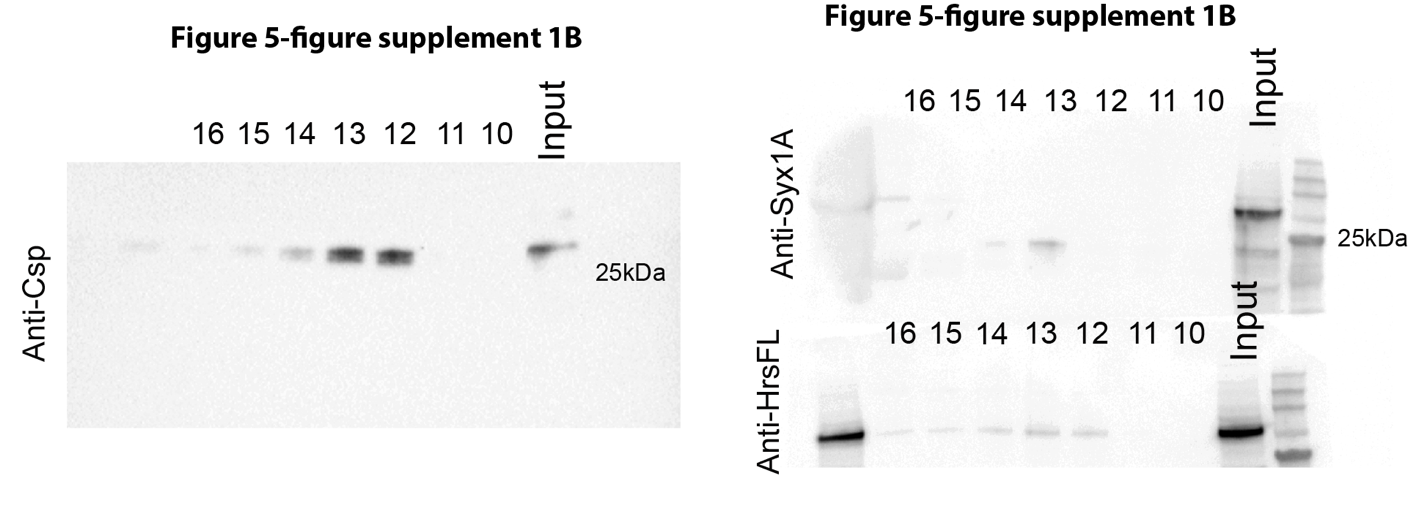 Figure 5-figure supplement-source data 1. Uncropped western blots with relevant bands labeled for Figure 5-figure supplement 1B. 